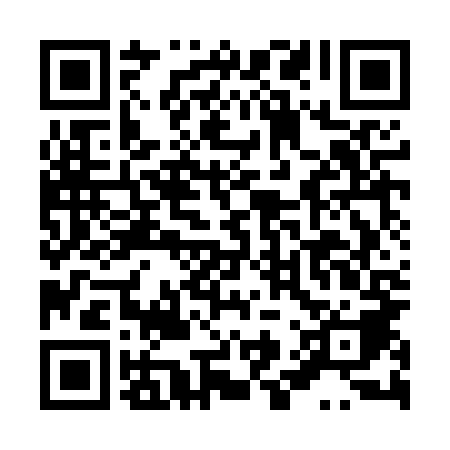 Ramadan times for Gwiezdzin, PolandMon 11 Mar 2024 - Wed 10 Apr 2024High Latitude Method: Angle Based RulePrayer Calculation Method: Muslim World LeagueAsar Calculation Method: HanafiPrayer times provided by https://www.salahtimes.comDateDayFajrSuhurSunriseDhuhrAsrIftarMaghribIsha11Mon4:174:176:1512:013:505:495:497:3912Tue4:144:146:1212:013:525:505:507:4113Wed4:124:126:1012:013:535:525:527:4314Thu4:094:096:0812:003:555:545:547:4615Fri4:064:066:0512:003:565:565:567:4816Sat4:044:046:0312:003:585:585:587:5017Sun4:014:016:0011:593:596:006:007:5218Mon3:583:585:5811:594:016:026:027:5419Tue3:553:555:5511:594:026:046:047:5620Wed3:533:535:5311:594:046:056:057:5821Thu3:503:505:5011:584:056:076:078:0122Fri3:473:475:4811:584:076:096:098:0323Sat3:443:445:4511:584:086:116:118:0524Sun3:413:415:4311:574:106:136:138:0725Mon3:383:385:4111:574:116:156:158:1026Tue3:353:355:3811:574:136:166:168:1227Wed3:323:325:3611:564:146:186:188:1428Thu3:293:295:3311:564:156:206:208:1729Fri3:263:265:3111:564:176:226:228:1930Sat3:233:235:2811:564:186:246:248:2131Sun4:204:206:2612:555:207:267:269:241Mon4:174:176:2312:555:217:287:289:262Tue4:144:146:2112:555:227:297:299:293Wed4:114:116:1912:545:247:317:319:314Thu4:074:076:1612:545:257:337:339:345Fri4:044:046:1412:545:267:357:359:366Sat4:014:016:1112:545:287:377:379:397Sun3:583:586:0912:535:297:397:399:428Mon3:543:546:0712:535:307:407:409:449Tue3:513:516:0412:535:327:427:429:4710Wed3:483:486:0212:525:337:447:449:50